ПРОЕКТВносится Главой Северодвинска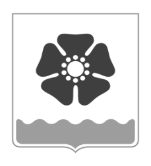 Городской Совет депутатовмуниципального образования «Северодвинск» (Совет депутатов Северодвинска)шестого созываРЕШЕНИЕО внесении изменений в Положение об организации и проведении публичных слушаний на территории муниципального образования «Северодвинск», утвержденное решением Совета депутатов Северодвинска от 21.06.2018 № 86В соответствии с Федеральным законом от 06.10.2003 № 131-ФЗ «Об общих принципах организации местного самоуправления в Российской Федерации»,  статьей 28 Устава муниципального образования «Северодвинск», в целях актуализации Положения об организации и проведении публичных слушаний на территории муниципального образования «Северодвинск», утвержденного решением Совета депутатов Северодвинска от 21.06.2018 № 86, Совет депутатов Северодвинскарешил:1. Внести в Положение об организации и проведении публичных слушаний 
на территории муниципального образования «Северодвинск», утвержденное решением Совета депутатов Северодвинска от 21.06.2018 № 86 (в редакции от 27.06.2019), следующие изменения:1.1. Пункт 1.2 дополнить абзацами два и три следующего содержания:«Публичные слушания могут проводиться в очной форме, предполагающей непосредственное присутствие участников на публичных слушаниях, и дистанционной форме с использованием средств видео-конференц-связи.Публичные слушания в дистанционной форме проводятся в случае введения 
на территории муниципального образования «Северодвинск» режима повышенной готовности или режима чрезвычайной ситуации, ограничительных мероприятий (карантина), чрезвычайного или военного положения.».1.2. Пункт 2.2 дополнить новым абзацем вторым следующего содержания:«В случае проведения публичных слушаний в дистанционной форме ознакомление жителей с проектом муниципального правового акта также осуществляется путем его размещения на информационном интернет-сайте Администрации Северодвинска и (или) Совета депутатов Северодвинска в отдельном флеш-баннере «Публичные слушания» 
на главной странице сайта, содержащем сведения о проводимых Администрацией Северодвинска и Советом депутатов Северодвинска публичных слушаниях.».1.3. Дополнить новым пунктом 2.8 следующего содержания:«2.8. При проведении публичных слушаний в дистанционной форме ведется аудио- 
и видеозапись онлайн-трансляции публичных слушаний, которая подлежит размещению 
на информационном интернет-сайте Администрации Северодвинска и (или) Совета депутатов Северодвинска не позднее чем через 10 дней со дня проведения публичных слушаний. Участник публичных слушаний, проводимых в дистанционной форме, считается присутствующим на публичных слушаниях после регистрации и принимает участие 
в обсуждении вопросов и голосовании в соответствии с условиями режима видео-конференц-связи.».2. Настоящее решение вступает в силу после его официального опубликования.3. Опубликовать настоящее решение в бюллетене нормативно-правовых актов муниципального образования «Северодвинск» «Вполне официально» и разместить 
на информационных интернет-сайтах Совета депутатов Северодвинска и Администрации Северодвинска.от№  ПредседательСовета депутатов Северодвинска______________________М.А. СтарожиловГлава муниципального образования«Северодвинск»   ________________________И.В. Скубенко                                                                